TÊN BÀI:  .................................................................................................................MỤC TIÊU CỦA BÀI HỌC:Sau khi học xong bài này người học có khả năng:- Kiến thức:..................................................................................................................- Kĩ năng: .................................................................................................................... - Năng lực tự chủ và trách nhiệm: ..............................................................................ĐỒ DÙNG VÀ TRANG THIẾT BỊ DẠY HỌC: ......................................................HÌNH THỨC TỔ CHỨC DẠY HỌC: ......................................................................I. ỔN ĐỊNH LỚP HỌC		          			Thời gian: ............(phút)II. THỰC HIỆN BÀIIII. RÚT KINH NGHIỆM TỔ CHỨC THỰC HIỆNNội dung dạy học: ……………………………………………………………..Hình thức tổ chức dạy học: …………………………………………………….Phương pháp dạy học: …………………………………………………………Phương tiện dạy học: ………………………………………………………….Thời gian: ………………………………………………………………………………, ngày  ….. tháng ….. năm                  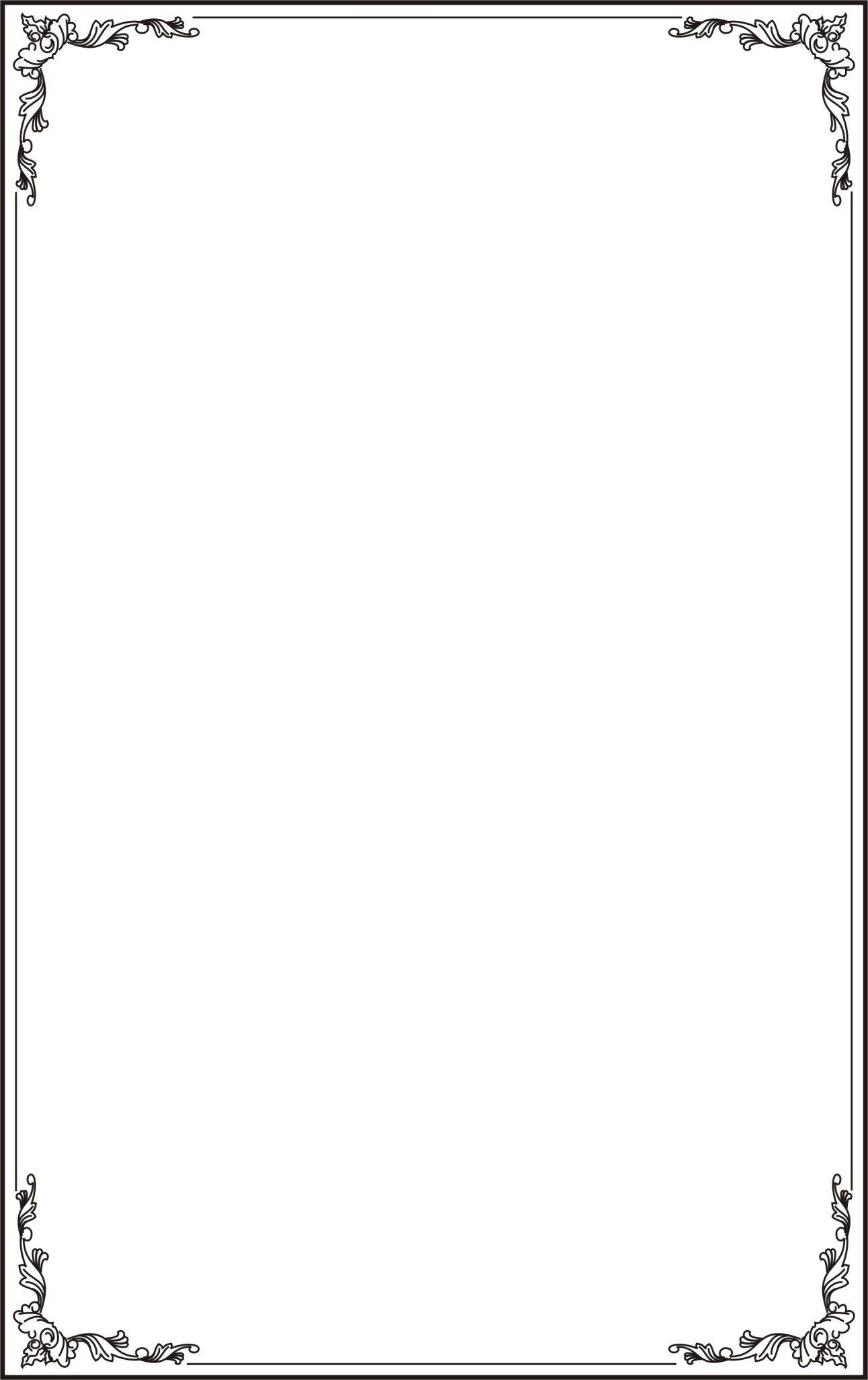 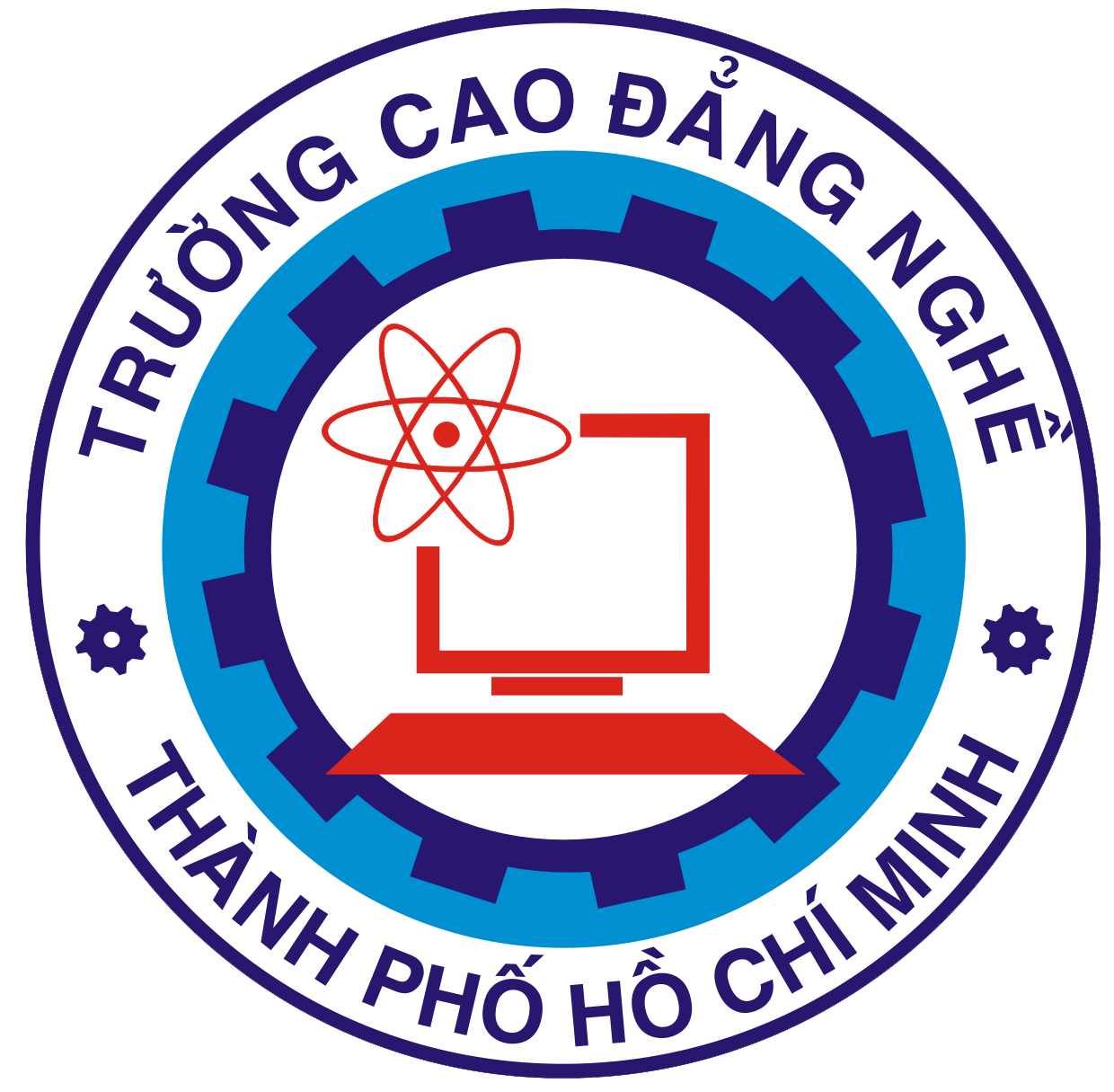 GIÁO ÁN SỐ: .....Thời gian thực hiện: .......................................Tên bài học trước: ..........................................Thực hiện từ ngày................đến ngày............TTNội dungHoạt động dạy họcHoạt động dạy họcThời gian(phút)TTNội dungHoạt động của giảng viên/giáo viênHoạt động của học sinh sinh viênThời gian(phút)ADẫn nhập(gợi mở, trao đổi phương pháp học, tạo tâm thế tích cực của người học) ...............1Kiến thức cũ2Tình huống (khi nào thì người hành nghề thực hiện kỹ năng)3Tầm quan trọng của kỹ năngBHướng dẫn ban đầu1Lý thuyết liên quan (những kiến thức cần biết, phải biết để thực hiện kỹ năng)2Chuẩn bị (hoặc điều kiện thực hiện)3Các bước thực hiệnBước 1: Bước 2:……………………………..Bước n: …………………..4Một số lưu ý (những sai lầm hay sai hỏng thường gặp, nguyên nhân, cách phòng tránh/xử lý)5Giao nhiệm vụ, phân công vị trí luyện tậpCHướng dẫn thường xuyênHướng dẫn HSSV rèn luyện để hình thành và phát triển kỹ năngTổ chức cho HSSV luyện tập (theo nhiệm vụ được phân công)Giúp đỡ HSSV yếuThu nhận những thông tin về quá trình luyện tập của HSSV (ghi chép cả những kết quả đã đạt được và những hạn chế, tồn tại để làm cơ sở cho tiểu kết và kết thúc vấn đề)DHướng dẫn kết thúc(nhận xét kết quả rèn luyện, lưu ý các sai sót và cách khắc phục, kế hoạch hoạt động tiếp theo)1Củng cố kiến thức2Củng cố kỹ năng3Nhận xét kết quả học tập4Hướng dẫn chuẩn bị cho buổi học sauEHướng dẫn tự rèn luyện........................................................................................................................TRƯỞNG KHOA/TRƯỞNG BỘ MÔNGIÁO VIÊN/GIẢNG VIÊN